Demande d’un Titre de Participation "C" (valable pour un meeting et dans les disciplines l'y autorisant)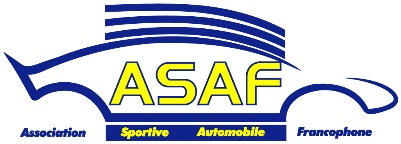 Selon le choix de l’organisateur*, la présente demande :Est à annexer aux documents d’inscription à l’épreuve pour laquelle il est sollicité et le montant du droit du TP est à ajouter à celui de l’engagement ;Est à remettre au secrétariat le jour de l'épreuve, où le droit du TP sera perçu par l’organisateur ou par un CS de l’ASAF.*Voir RP de la manifestation pour connaître la procédure choisieRéservé au secrétariat de l’ASAFN° 2024Rue de l’île Dossai, 12 – 5300 SclaynTel. : 085/27.14.60 – Fax. : 085/31.76.95E-mail : secretariat@asaf.beSite Internet : www.asaf.beSelon le choix de l’organisateur*, la présente demande :Est à annexer aux documents d’inscription à l’épreuve pour laquelle il est sollicité et le montant du droit du TP est à ajouter à celui de l’engagement ;Est à remettre au secrétariat le jour de l'épreuve, où le droit du TP sera perçu par l’organisateur ou par un CS de l’ASAF.*Voir RP de la manifestation pour connaître la procédure choisieN° du TP pour l’épreuve :Les candidats DOIVENT compléter le formulaire dans son intégralité en MAJUSCULESLes candidats DOIVENT compléter le formulaire dans son intégralité en MAJUSCULESLes candidats DOIVENT compléter le formulaire dans son intégralité en MAJUSCULESNom de l’épreuve : Date : Certificat médical (Médecin de famille) :OUI  TP- C (20 €)Expérience requise : NON  TP- C (20 €)Province :Je possédais une licence l’année précédente ou avant :Je possédais une licence l’année précédente ou avant :Je possédais une licence l’année précédente ou avant :Je possédais une licence l’année précédente ou avant :Je possédais une licence l’année précédente ou avant :Je possédais une licence l’année précédente ou avant :Je possédais une licence l’année précédente ou avant :Je possédais une licence l’année précédente ou avant :Je possédais une licence l’année précédente ou avant :Je possédais une licence l’année précédente ou avant :Je possédais une licence l’année précédente ou avant :Je possédais une licence l’année précédente ou avant :Je possédais une licence l’année précédente ou avant :Je possédais une licence l’année précédente ou avant :OUI  /  NONOUI  /  NONOUI  /  NONOUI  /  NONOUI  /  NONNom :Prénom :Sexe :Sexe :Sexe :HFFRue :N° :N° :Bte :Bte :Pays :C.P. :C.P. :Localité :Localité :Localité :Né(e) le :--Nationalité :Nationalité :Nationalité :Nationalité :Permis de conduire :Permis de conduire :Permis de conduire :Permis de conduire :Permis de conduire :Permis de conduire :OUI  /  NONOUI  /  NONOUI  /  NONOUI  /  NONOUI  /  NONDepuis + de 3 ans :Depuis + de 3 ans :Depuis + de 3 ans :Depuis + de 3 ans :Depuis + de 3 ans :Depuis + de 3 ans :OUI  /  NONOUI  /  NONOUI  /  NONOUI  /  NONOUI  /  NONOUI  /  NONTéléphone fixe :Téléphone fixe :Téléphone fixe :/GSM :GSM :GSM :/E-mail :E-mail :E-mail :Age minimum : 12 ans Voir RSG, Article 2 ;Attention : pour les – de 18 ans, obligation de joindre l’Autorisation Parentale légalisée parl’Administration Communale du lieu du domicile des parents ou du tuteur légalAge minimum : 12 ans Voir RSG, Article 2 ;Attention : pour les – de 18 ans, obligation de joindre l’Autorisation Parentale légalisée parl’Administration Communale du lieu du domicile des parents ou du tuteur légalAge minimum : 12 ans Voir RSG, Article 2 ;Attention : pour les – de 18 ans, obligation de joindre l’Autorisation Parentale légalisée parl’Administration Communale du lieu du domicile des parents ou du tuteur légalAge minimum : 12 ans Voir RSG, Article 2 ;Attention : pour les – de 18 ans, obligation de joindre l’Autorisation Parentale légalisée parl’Administration Communale du lieu du domicile des parents ou du tuteur légalAge minimum : 12 ans Voir RSG, Article 2 ;Attention : pour les – de 18 ans, obligation de joindre l’Autorisation Parentale légalisée parl’Administration Communale du lieu du domicile des parents ou du tuteur légalAge minimum : 12 ans Voir RSG, Article 2 ;Attention : pour les – de 18 ans, obligation de joindre l’Autorisation Parentale légalisée parl’Administration Communale du lieu du domicile des parents ou du tuteur légalAge minimum : 12 ans Voir RSG, Article 2 ;Attention : pour les – de 18 ans, obligation de joindre l’Autorisation Parentale légalisée parl’Administration Communale du lieu du domicile des parents ou du tuteur légalAge minimum : 12 ans Voir RSG, Article 2 ;Attention : pour les – de 18 ans, obligation de joindre l’Autorisation Parentale légalisée parl’Administration Communale du lieu du domicile des parents ou du tuteur légalAge minimum : 12 ans Voir RSG, Article 2 ;Attention : pour les – de 18 ans, obligation de joindre l’Autorisation Parentale légalisée parl’Administration Communale du lieu du domicile des parents ou du tuteur légalAge minimum : 12 ans Voir RSG, Article 2 ;Attention : pour les – de 18 ans, obligation de joindre l’Autorisation Parentale légalisée parl’Administration Communale du lieu du domicile des parents ou du tuteur légalAge minimum : 12 ans Voir RSG, Article 2 ;Attention : pour les – de 18 ans, obligation de joindre l’Autorisation Parentale légalisée parl’Administration Communale du lieu du domicile des parents ou du tuteur légalAge minimum : 12 ans Voir RSG, Article 2 ;Attention : pour les – de 18 ans, obligation de joindre l’Autorisation Parentale légalisée parl’Administration Communale du lieu du domicile des parents ou du tuteur légalAge minimum : 12 ans Voir RSG, Article 2 ;Attention : pour les – de 18 ans, obligation de joindre l’Autorisation Parentale légalisée parl’Administration Communale du lieu du domicile des parents ou du tuteur légalAge minimum : 12 ans Voir RSG, Article 2 ;Attention : pour les – de 18 ans, obligation de joindre l’Autorisation Parentale légalisée parl’Administration Communale du lieu du domicile des parents ou du tuteur légalAge minimum : 12 ans Voir RSG, Article 2 ;Attention : pour les – de 18 ans, obligation de joindre l’Autorisation Parentale légalisée parl’Administration Communale du lieu du domicile des parents ou du tuteur légalAge minimum : 12 ans Voir RSG, Article 2 ;Attention : pour les – de 18 ans, obligation de joindre l’Autorisation Parentale légalisée parl’Administration Communale du lieu du domicile des parents ou du tuteur légalAge minimum : 12 ans Voir RSG, Article 2 ;Attention : pour les – de 18 ans, obligation de joindre l’Autorisation Parentale légalisée parl’Administration Communale du lieu du domicile des parents ou du tuteur légalAge minimum : 12 ans Voir RSG, Article 2 ;Attention : pour les – de 18 ans, obligation de joindre l’Autorisation Parentale légalisée parl’Administration Communale du lieu du domicile des parents ou du tuteur légalAge minimum : 12 ans Voir RSG, Article 2 ;Attention : pour les – de 18 ans, obligation de joindre l’Autorisation Parentale légalisée parl’Administration Communale du lieu du domicile des parents ou du tuteur légalAge minimum : 12 ans Voir RSG, Article 2 ;Attention : pour les – de 18 ans, obligation de joindre l’Autorisation Parentale légalisée parl’Administration Communale du lieu du domicile des parents ou du tuteur légalAge minimum : 12 ans Voir RSG, Article 2 ;Attention : pour les – de 18 ans, obligation de joindre l’Autorisation Parentale légalisée parl’Administration Communale du lieu du domicile des parents ou du tuteur légalAge minimum : 12 ans Voir RSG, Article 2 ;Attention : pour les – de 18 ans, obligation de joindre l’Autorisation Parentale légalisée parl’Administration Communale du lieu du domicile des parents ou du tuteur légalAge minimum : 12 ans Voir RSG, Article 2 ;Attention : pour les – de 18 ans, obligation de joindre l’Autorisation Parentale légalisée parl’Administration Communale du lieu du domicile des parents ou du tuteur légalAge minimum : 12 ans Voir RSG, Article 2 ;Attention : pour les – de 18 ans, obligation de joindre l’Autorisation Parentale légalisée parl’Administration Communale du lieu du domicile des parents ou du tuteur légalAge minimum : 12 ans Voir RSG, Article 2 ;Attention : pour les – de 18 ans, obligation de joindre l’Autorisation Parentale légalisée parl’Administration Communale du lieu du domicile des parents ou du tuteur légalAge minimum : 12 ans Voir RSG, Article 2 ;Attention : pour les – de 18 ans, obligation de joindre l’Autorisation Parentale légalisée parl’Administration Communale du lieu du domicile des parents ou du tuteur légalAge minimum : 12 ans Voir RSG, Article 2 ;Attention : pour les – de 18 ans, obligation de joindre l’Autorisation Parentale légalisée parl’Administration Communale du lieu du domicile des parents ou du tuteur légalAge minimum : 12 ans Voir RSG, Article 2 ;Attention : pour les – de 18 ans, obligation de joindre l’Autorisation Parentale légalisée parl’Administration Communale du lieu du domicile des parents ou du tuteur légalAge minimum : 12 ans Voir RSG, Article 2 ;Attention : pour les – de 18 ans, obligation de joindre l’Autorisation Parentale légalisée parl’Administration Communale du lieu du domicile des parents ou du tuteur légalAge minimum : 12 ans Voir RSG, Article 2 ;Attention : pour les – de 18 ans, obligation de joindre l’Autorisation Parentale légalisée parl’Administration Communale du lieu du domicile des parents ou du tuteur légalAge minimum : 12 ans Voir RSG, Article 2 ;Attention : pour les – de 18 ans, obligation de joindre l’Autorisation Parentale légalisée parl’Administration Communale du lieu du domicile des parents ou du tuteur légalAge minimum : 12 ans Voir RSG, Article 2 ;Attention : pour les – de 18 ans, obligation de joindre l’Autorisation Parentale légalisée parl’Administration Communale du lieu du domicile des parents ou du tuteur légalAge minimum : 12 ans Voir RSG, Article 2 ;Attention : pour les – de 18 ans, obligation de joindre l’Autorisation Parentale légalisée parl’Administration Communale du lieu du domicile des parents ou du tuteur légalAge minimum : 12 ans Voir RSG, Article 2 ;Attention : pour les – de 18 ans, obligation de joindre l’Autorisation Parentale légalisée parl’Administration Communale du lieu du domicile des parents ou du tuteur légalAge minimum : 12 ans Voir RSG, Article 2 ;Attention : pour les – de 18 ans, obligation de joindre l’Autorisation Parentale légalisée parl’Administration Communale du lieu du domicile des parents ou du tuteur légalAge minimum : 12 ans Voir RSG, Article 2 ;Attention : pour les – de 18 ans, obligation de joindre l’Autorisation Parentale légalisée parl’Administration Communale du lieu du domicile des parents ou du tuteur légalAge minimum : 12 ans Voir RSG, Article 2 ;Attention : pour les – de 18 ans, obligation de joindre l’Autorisation Parentale légalisée parl’Administration Communale du lieu du domicile des parents ou du tuteur légalAge minimum : 12 ans Voir RSG, Article 2 ;Attention : pour les – de 18 ans, obligation de joindre l’Autorisation Parentale légalisée parl’Administration Communale du lieu du domicile des parents ou du tuteur légalAge minimum : 12 ans Voir RSG, Article 2 ;Attention : pour les – de 18 ans, obligation de joindre l’Autorisation Parentale légalisée parl’Administration Communale du lieu du domicile des parents ou du tuteur légalAbandon de recours participants - Attestation d’aptitude - RGPD - Déclaration à signer par le demandeurAbandon de recours participants - Attestation d’aptitude - RGPD - Déclaration à signer par le demandeurJe soussigné(e) déclare participer de ma propre initiative aux épreuves inscrites au calendrier ASAF et à ne participer qu’aux épreuves dont l’accès m’est ouvert en conformité avec les règlements de l’ASAF et déclare renoncer pour moi-même, mes ayants droits, mes héritiers, mes proches (parents, conjoint, enfants) et nos assureurs, à tout recours contre :l'ASAF et les CSAP. ;le(s) propriétaire(s) et/ou exploitant(s) du circuit, si l’épreuve a lieu sur circuit ;le ou les organisateurs de la manifestation ;d’autres participants et, si l’épreuve a lieu sur circuit, d’autres utilisateurs dudit circuit ;les concurrents et les propriétaires ou détenteurs des véhicules participants ;les préposés, aides bénévoles et chargés de mission des personnes (ou organismes) visés aux points 1,2,3,4 et 5 ci avant ;les assureurs des personnes (ou organismes) visés aux points 1 à 6 ci avant ;pour tout dommage que je causerais ou subirais au cours d’une des épreuves (y compris entraînements) reprises au calendrier qu'il soit ou non la conséquence directe ou indirecte d'une négligence ou faute des personnes et des organismes repris sub 1 à 7 ci-avant. En cas de décès, le présent abandon de recours contient également engagement de porte-fort pour mes ayants droit, mes héritiers, mes proches et nos assureurs.Je soussigné(e) déclare participer de ma propre initiative aux épreuves inscrites au calendrier ASAF et à ne participer qu’aux épreuves dont l’accès m’est ouvert en conformité avec les règlements de l’ASAF et déclare renoncer pour moi-même, mes ayants droits, mes héritiers, mes proches (parents, conjoint, enfants) et nos assureurs, à tout recours contre :l'ASAF et les CSAP. ;le(s) propriétaire(s) et/ou exploitant(s) du circuit, si l’épreuve a lieu sur circuit ;le ou les organisateurs de la manifestation ;d’autres participants et, si l’épreuve a lieu sur circuit, d’autres utilisateurs dudit circuit ;les concurrents et les propriétaires ou détenteurs des véhicules participants ;les préposés, aides bénévoles et chargés de mission des personnes (ou organismes) visés aux points 1,2,3,4 et 5 ci avant ;les assureurs des personnes (ou organismes) visés aux points 1 à 6 ci avant ;pour tout dommage que je causerais ou subirais au cours d’une des épreuves (y compris entraînements) reprises au calendrier qu'il soit ou non la conséquence directe ou indirecte d'une négligence ou faute des personnes et des organismes repris sub 1 à 7 ci-avant. En cas de décès, le présent abandon de recours contient également engagement de porte-fort pour mes ayants droit, mes héritiers, mes proches et nos assureurs.Par ma signature, je certifie sur l’honneur :Par ma signature, je certifie sur l’honneur :être en possession de mon permis de conduire si l’activité pratiquée l’exige et m’engage à notifier à l’ASAF toute modification ou suspension de celui-ci ;que je m’engage à ne pas faire usage de drogues dites illégales ; je suis d’accord de me soumettre, lors de compétitions, aux contrôles effectués par la Fédération ou l’autorité de contrôle antidopage compétente, ainsi qu’aux contrôles du taux d’alcoolémieque j’ai pris connaissance des règlements qui régissent les épreuves automobiles organisées sous l’égide de l’ASAF et que je m’engage à les respecter sans réserve ainsi que tous les règlements dérivés, dont ceux, particuliers, des épreuves.que je m’engage à déclarer à la compagnie d’assurance AXA, via le courtier Roland LADURON & MORSA, toute infirmité ou maladie grave me survenant en cours d'assurance. Ceci, dans un délai de trente jours : la cécité, la surdité, la paralysie, l'épilepsie, les attaques d'apoplexie, le delirium tremens, les troubles mentaux, le diabète et toutes les maladies ou infirmités aggravant dans une mesure similaire les risques d'accidents ou leurs conséquences)être en possession de mon permis de conduire si l’activité pratiquée l’exige et m’engage à notifier à l’ASAF toute modification ou suspension de celui-ci ;que je m’engage à ne pas faire usage de drogues dites illégales ; je suis d’accord de me soumettre, lors de compétitions, aux contrôles effectués par la Fédération ou l’autorité de contrôle antidopage compétente, ainsi qu’aux contrôles du taux d’alcoolémieque j’ai pris connaissance des règlements qui régissent les épreuves automobiles organisées sous l’égide de l’ASAF et que je m’engage à les respecter sans réserve ainsi que tous les règlements dérivés, dont ceux, particuliers, des épreuves.que je m’engage à déclarer à la compagnie d’assurance AXA, via le courtier Roland LADURON & MORSA, toute infirmité ou maladie grave me survenant en cours d'assurance. Ceci, dans un délai de trente jours : la cécité, la surdité, la paralysie, l'épilepsie, les attaques d'apoplexie, le delirium tremens, les troubles mentaux, le diabète et toutes les maladies ou infirmités aggravant dans une mesure similaire les risques d'accidents ou leurs conséquences)Règlement Général pour la Protection des Données, en abrégé R.G.P.D.Règlement Général pour la Protection des Données, en abrégé R.G.P.D.Attention, il faut cocher les 3 cases pour que ce formulaire soit valide !Attention, il faut cocher les 3 cases pour que ce formulaire soit valide !Je sollicite, en même temps que ma licence, la qualité de membre adhérent de l’asbl ASAF, dont je m’engage à respecter les statuts et le règlement d’ordre intérieur.J’autorise l’ASAF, les CSAP et le club à traiter les données reprises ci-dessus, en conformité avec la déclaration relative à la vie privée et aux données personnelles de l’ASAF et du club, dont j’ai pris connaissance et auxquelles j’adhère.La déclaration susdite est disponible sur demande et consultable sur le site de l’ASAF : www.asaf.beJe reconnais que l’absence de communication des données sollicitées ci-dessus rendra mon affiliation nulle et non avenue.Signature du demandeur et, le cas échéant, du représentant légal, précédée de la mention "lu et approuvé"Fait à ………………….……………, le  …………./……...…./…..……..Signature du demandeur et, le cas échéant, du représentant légal, précédée de la mention "lu et approuvé"Fait à ………………….……………, le  …………./……...…./…..……..ATTESTATION D’APTITUDE MEDICALECette attestation est valable 3 mois Si la prise de décision nécessite des examens ou tests supplémentaires, prière de compléter le cadre ci-dessous :Examen « cardio » obligatoire pour les 45 ans et plusSi examen(s) prescrit(s), utiliser le(s) formulaire(s) ASAF. (www.asaf.be)Si la prise de décision nécessite des examens ou tests supplémentaires, prière de compléter le cadre ci-dessous :Examen « cardio » obligatoire pour les 45 ans et plusSi examen(s) prescrit(s), utiliser le(s) formulaire(s) ASAF. (www.asaf.be)Si la prise de décision nécessite des examens ou tests supplémentaires, prière de compléter le cadre ci-dessous :Examen « cardio » obligatoire pour les 45 ans et plusSi examen(s) prescrit(s), utiliser le(s) formulaire(s) ASAF. (www.asaf.be)Si la prise de décision nécessite des examens ou tests supplémentaires, prière de compléter le cadre ci-dessous :Examen « cardio » obligatoire pour les 45 ans et plusSi examen(s) prescrit(s), utiliser le(s) formulaire(s) ASAF. (www.asaf.be)Je soussigné, Dr………………………………………………..……........,déclare que .................................................………............., ci-dessus plus amplement identifié(e), a bien subi les examens médicaux réglementaires et que son état de santé ne présente aucune contre-indication à la pratique du sport automobile** - du Karting en compétition**.** Biffer éventuellement les mentions inadéquates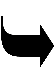 Date, signature et cachet du médecin examinateur : ECG d'effort :ECG d'effort :OUI / NONSi oui, valable jusqu'au 31/12/20….(Validité Max : 2 années civiles complètes)Je soussigné, Dr………………………………………………..……........,déclare que .................................................………............., ci-dessus plus amplement identifié(e), a bien subi les examens médicaux réglementaires et que son état de santé ne présente aucune contre-indication à la pratique du sport automobile** - du Karting en compétition**.** Biffer éventuellement les mentions inadéquatesDate, signature et cachet du médecin examinateur : Date, signature et cachet du CARDIOLOGUE :Date, signature et cachet du CARDIOLOGUE :Date, signature et cachet du CARDIOLOGUE :Date, signature et cachet du CARDIOLOGUE :Je soussigné, Dr………………………………………………..……........,déclare que .................................................………............., ci-dessus plus amplement identifié(e), a bien subi les examens médicaux réglementaires et que son état de santé ne présente aucune contre-indication à la pratique du sport automobile** - du Karting en compétition**.** Biffer éventuellement les mentions inadéquatesDate, signature et cachet du médecin examinateur : Examen ophtalmo :Examen ophtalmo :OUI / NONSi oui, valable jusqu'au 31/12/20…Je soussigné, Dr………………………………………………..……........,déclare que .................................................………............., ci-dessus plus amplement identifié(e), a bien subi les examens médicaux réglementaires et que son état de santé ne présente aucune contre-indication à la pratique du sport automobile** - du Karting en compétition**.** Biffer éventuellement les mentions inadéquatesDate, signature et cachet du médecin examinateur : Date, signature et cachet de l’OPHTALMOLOGUE :Date, signature et cachet de l’OPHTALMOLOGUE :Date, signature et cachet de l’OPHTALMOLOGUE :Date, signature et cachet de l’OPHTALMOLOGUE :Je soussigné, Dr………………………………………………..……........,déclare que .................................................………............., ci-dessus plus amplement identifié(e), a bien subi les examens médicaux réglementaires et que son état de santé ne présente aucune contre-indication à la pratique du sport automobile** - du Karting en compétition**.** Biffer éventuellement les mentions inadéquatesDate, signature et cachet du médecin examinateur : Remarque INAPTE AU PILOTAGE (= copilote uniquement)SURVEILLANCE MEDICALELICENCE "HANDI"INAPTE AU PILOTAGE (= copilote uniquement)SURVEILLANCE MEDICALELICENCE "HANDI"INAPTE AU PILOTAGE (= copilote uniquement)SURVEILLANCE MEDICALELICENCE "HANDI"Réservé auCom. SportifDate :N° de Licence :Signature du Com. SportifPour autant que l'attestation d'aptitude,ci-dessus, soit signée.